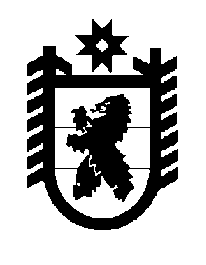 Российская Федерация Республика Карелия    ПРАВИТЕЛЬСТВО РЕСПУБЛИКИ КАРЕЛИЯПОСТАНОВЛЕНИЕот 14 марта 2012 года № 79-Пг. ПетрозаводскОб установлении ограничения охоты в весенний период 2012 года	В соответствии со статьями 6, 21 Федерального закона от 24 апреля 1995 года № 52-ФЗ "О животном мире", статьей 22 Федерального закона от 24 июля 2009 года № 209-ФЗ "Об охоте и о сохранении охотничьих ресурсов и о внесении изменений в отдельные законодательные акты Российской Федерации" по представлению Министерства сельского, рыбного и охотничьего хозяйства Республики Карелия, по согласованию с Управлением Росприроднадзора по Республике Карелия и с учетом рекомендаций Института биологии Федерального государственного бюджетного учреждения науки Карельский научный центр Российской академии наук, в целях обеспечения сохранения охотничьих ресурсов, а также редких и исчезающих видов животных Правительство Республики Карелия п о с т а н о в л я е т:  	Запретить охоту с 1 апреля по 20 мая 2012 года в охотничьих угодьях общества с ограниченной ответственностью "Спортивный охотничий клуб" на территории Олонецкого национального муниципального района Республики Карелия в следующих границах:	северная: от пересечения восточной просеки квартала 41 Олонецкого участкового лесничества государственного казенного учреждения Республики Карелия "Олонецкое центральное лесничество" (далее – Олонецкое лесничество) с рекой Олонкой, далее по правому берегу реки Олонки вверх по течению от пос.Ильинский до восточной окраины дер.Рыпушкалицы;	восточная: от реки Олонки у восточной окраины дер.Рыпушкалицы вдоль восточной окраины дер.Рыпушкалицы до дороги Олонец-Питкяранта, далее по дороге Олонец-Питкяранта до пересечения с дорогой на городское кладбище г.Олонца, затем по дороге на городское кладбище г.Олонца до ее пересечения с западной границей квартала 69 Олонецкого лесничества, далее на юг по западным границам кварталов 69 и 81 Олонецкого лесничества до пересечения с мелиоративной канавой, затем вверх по мелиоративной канаве до северо-западного угла квартала 96 Олонецкого лесничества, далее по западной и южной границе квартала 96, по южной границе квартала 97, западной границе кварталов 107 и 127 до юго-западного угла квартала 127 Олонецкого лесничества;южная: от юго-западного угла квартала 127 Олонецкого лесничества по прямой до юго-восточного угла квартала 126, далее по южным квартальным просекам кварталов 126, 125, 124, 123 Олонецкого лесничества до пересечения с лесной дорогой пос.Ильинский-дер.Обжа, далее по этой дороге до квартала 113 Олонецкого лесничества;западная: от квартала 113 Олонецкого лесничества по лесной дороге пос.Ильинский-дер.Обжа до пересечения с восточной просекой квартала 41 Олонецкого лесничества, далее по этой просеке на северо-запад до пересечения с рекой Олонкой.           ГлаваРеспублики Карелия                                                                     А.В. Нелидов